
Виготовлення табурета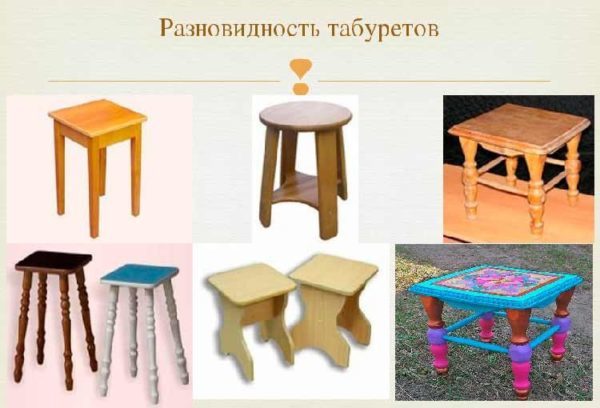 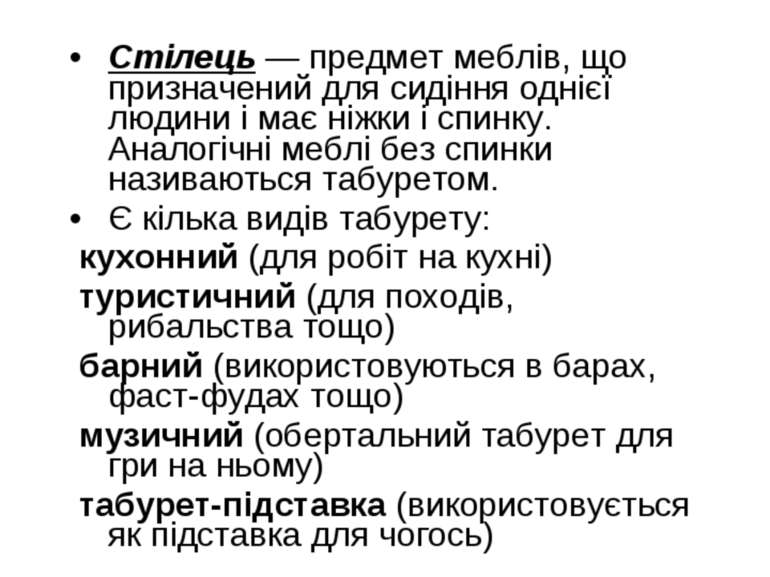 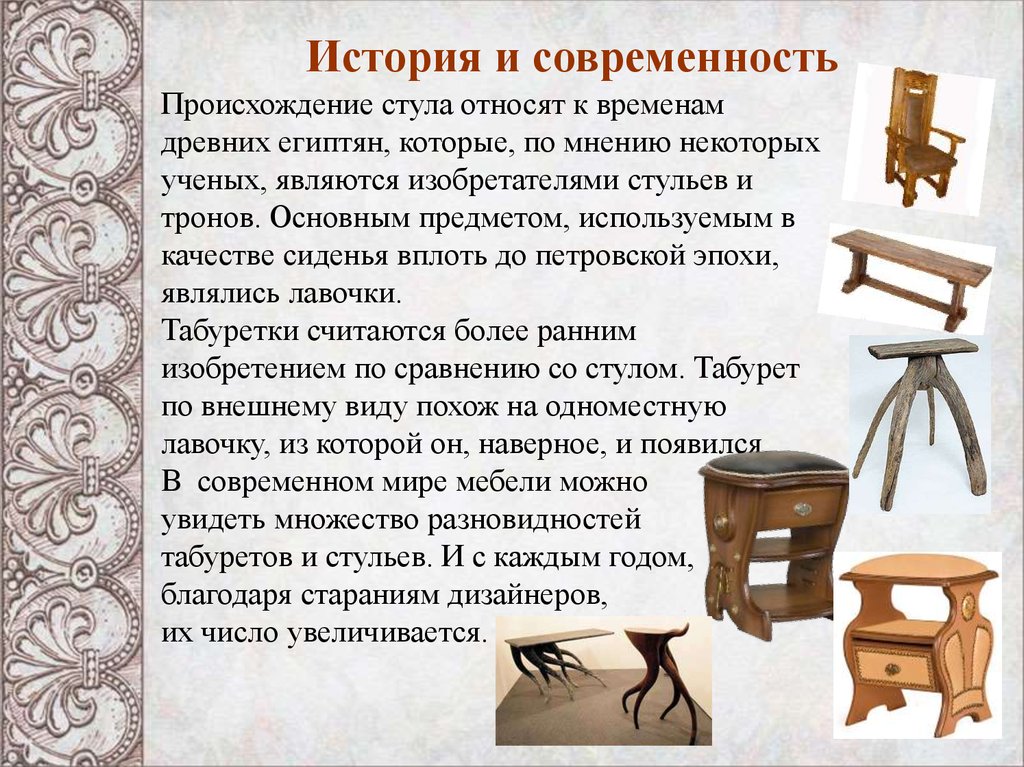 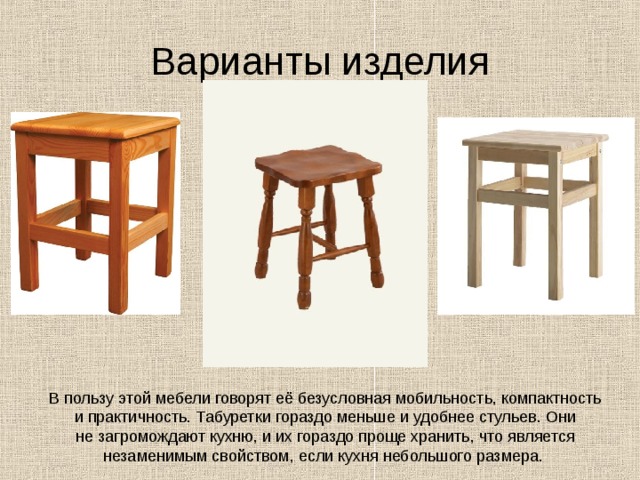 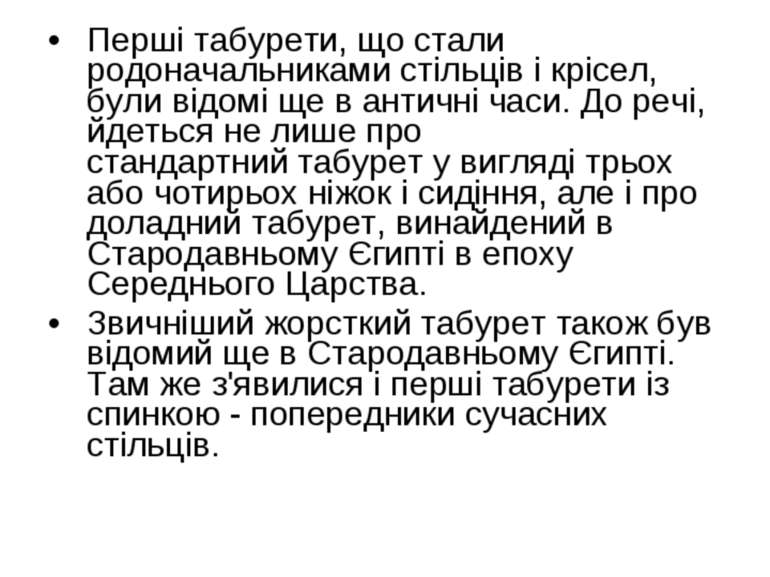 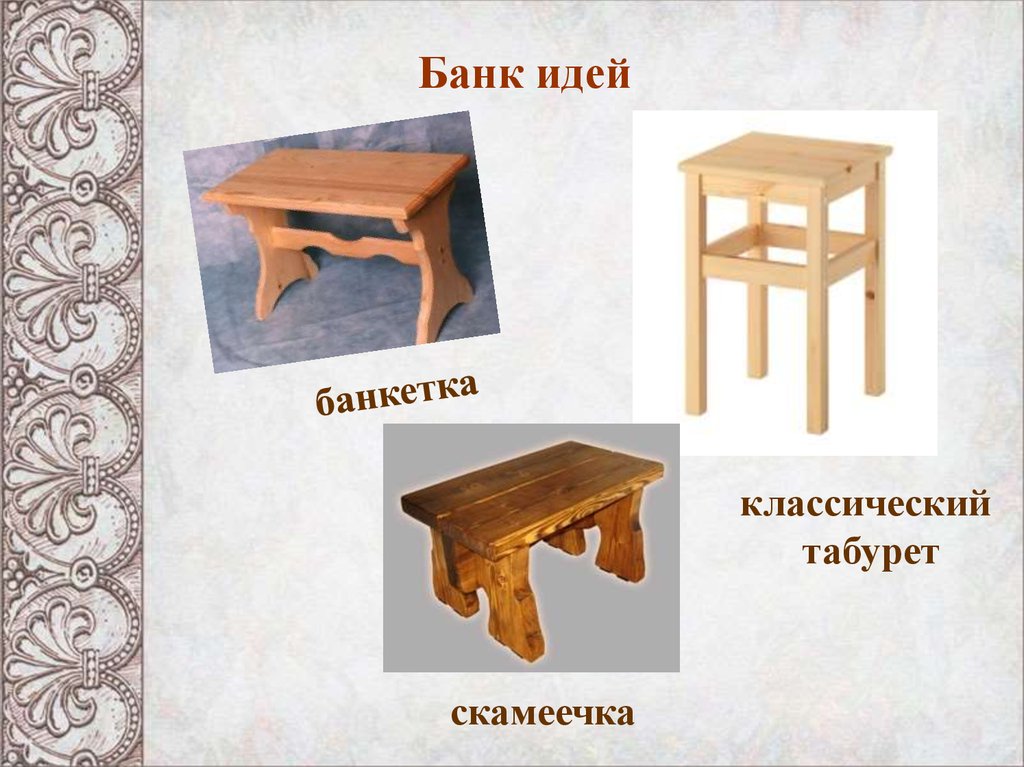 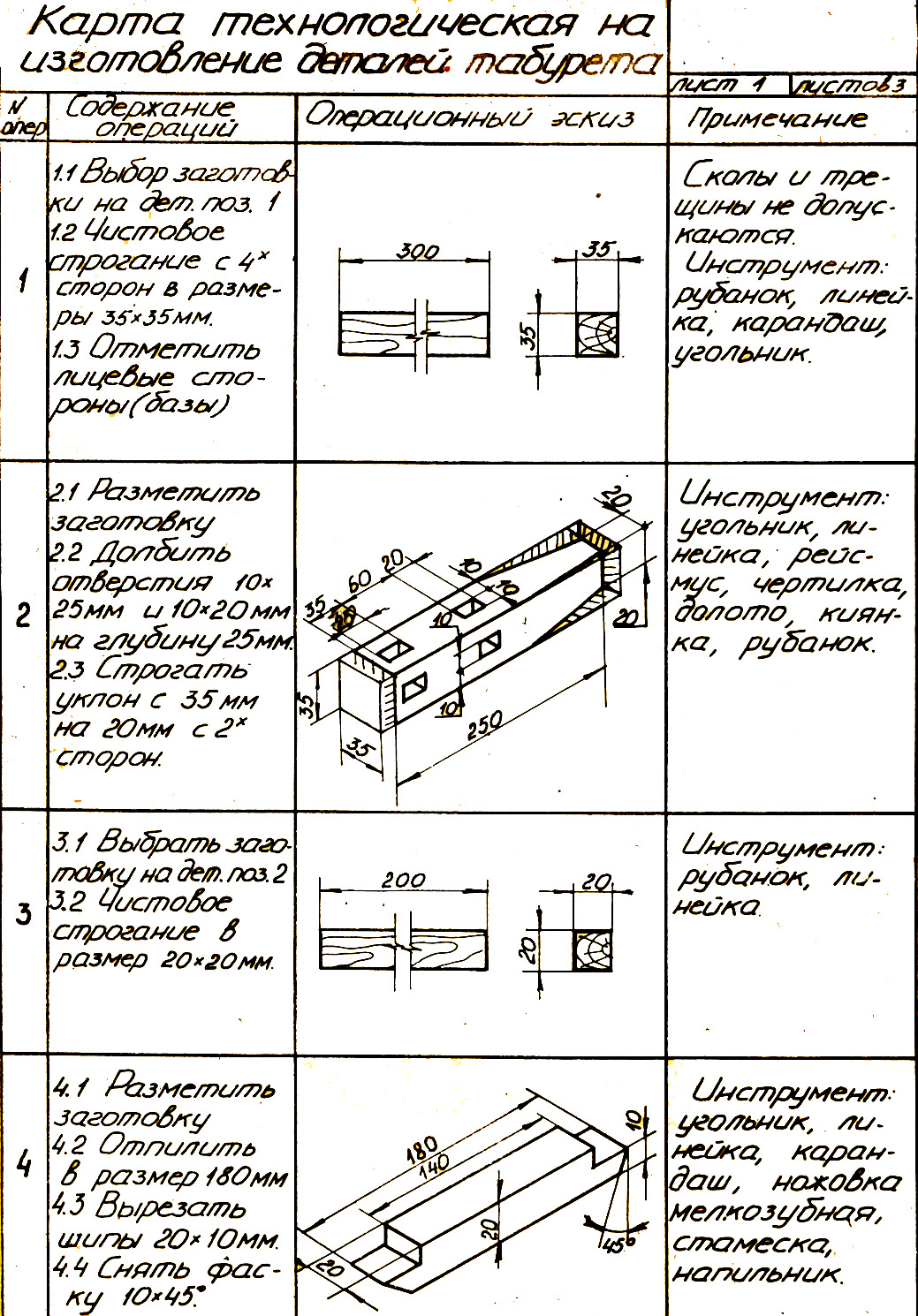 Смотрите "Как cделать табуретку" на YouTubehttps://youtu.be/eAC1ja6Wv_A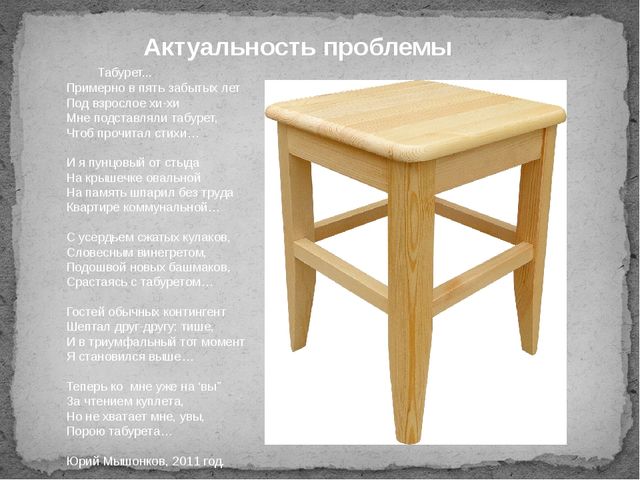 